Before Installation (March 2012):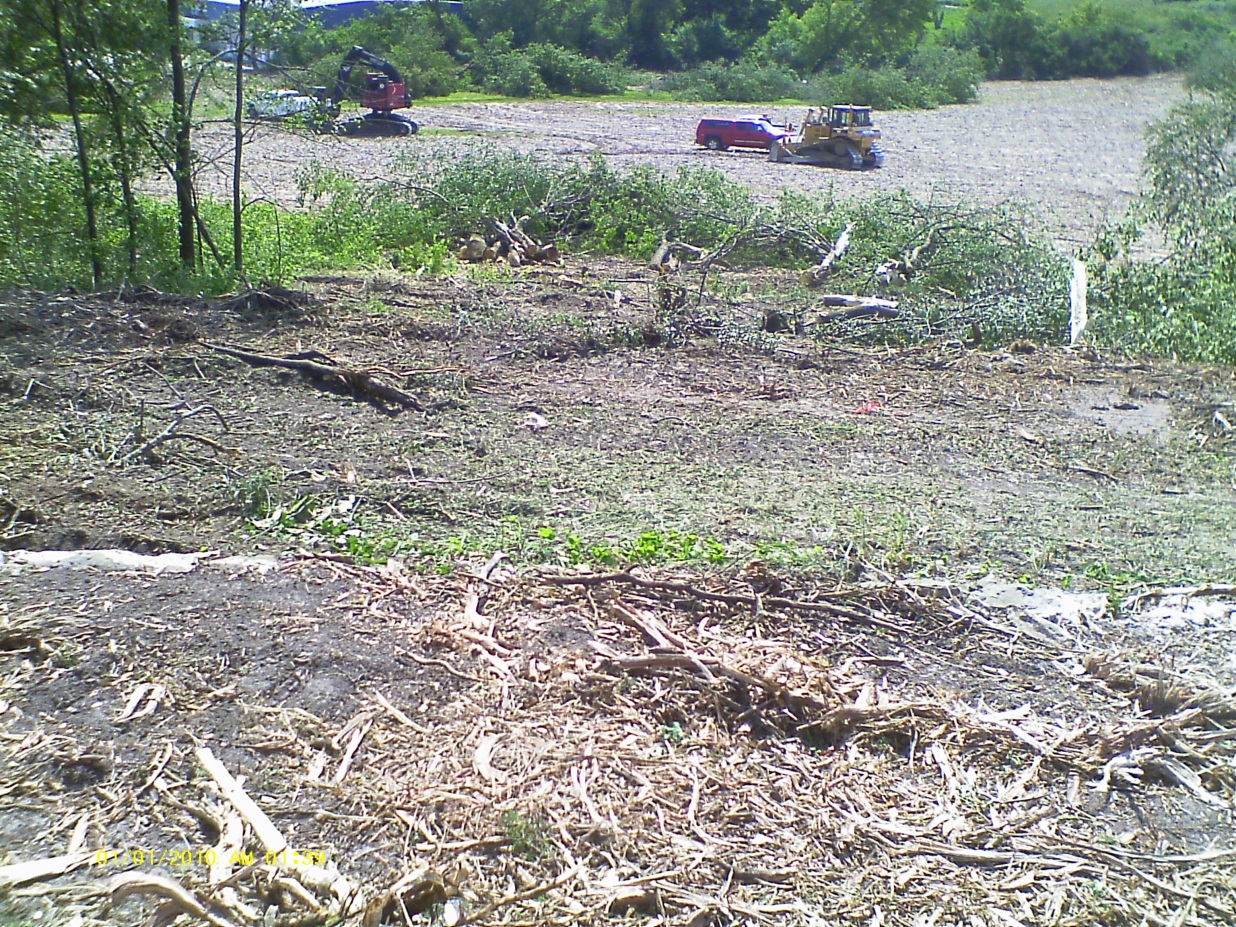 After Installation: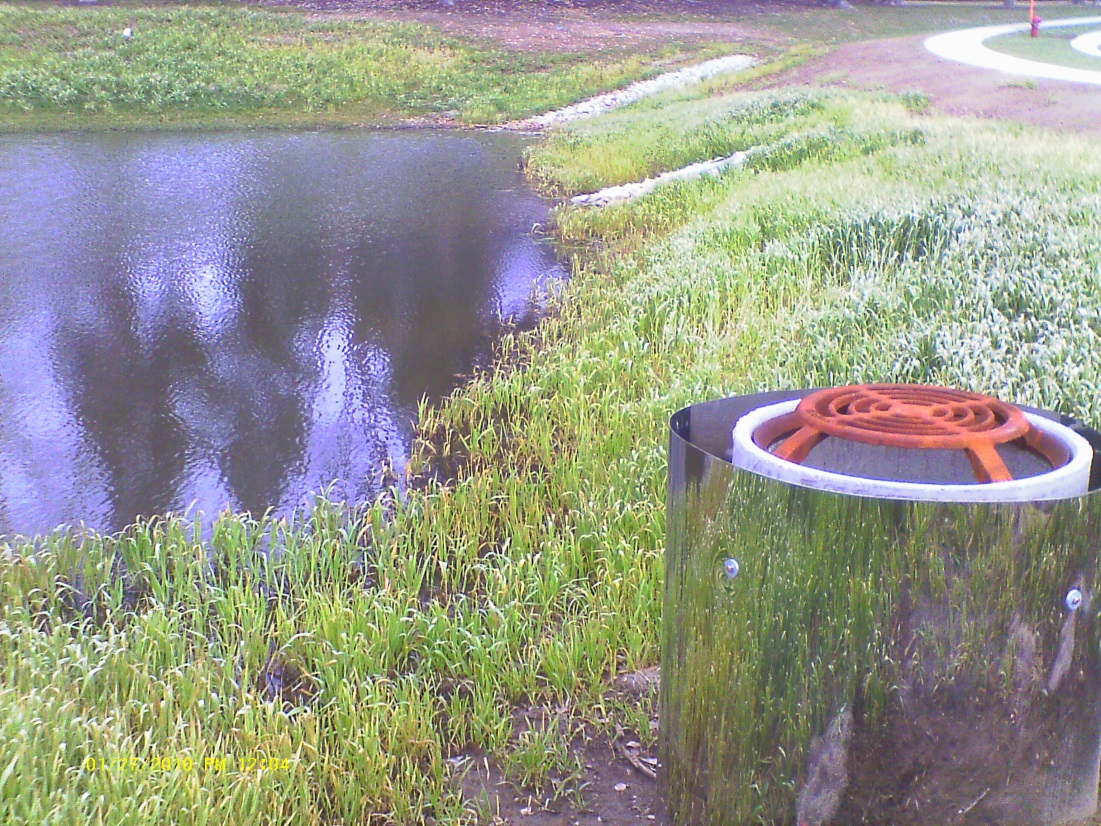 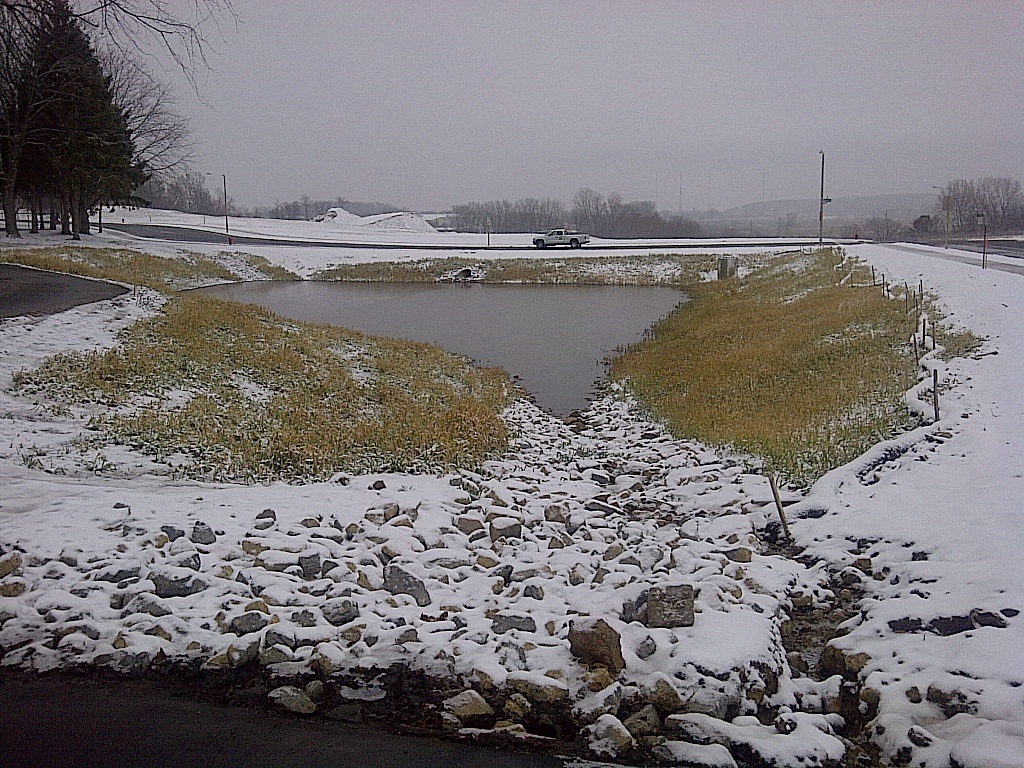 